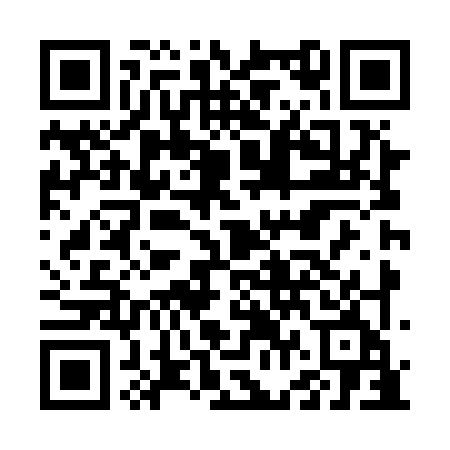 Prayer times for Union Settlement, New Brunswick, CanadaWed 1 May 2024 - Fri 31 May 2024High Latitude Method: Angle Based RulePrayer Calculation Method: Islamic Society of North AmericaAsar Calculation Method: HanafiPrayer times provided by https://www.salahtimes.comDateDayFajrSunriseDhuhrAsrMaghribIsha1Wed4:336:101:216:228:3210:092Thu4:316:091:216:238:3410:113Fri4:296:071:216:248:3510:134Sat4:276:061:216:258:3610:155Sun4:256:041:216:258:3710:176Mon4:236:031:206:268:3910:197Tue4:216:011:206:278:4010:218Wed4:196:001:206:288:4110:229Thu4:175:591:206:288:4210:2410Fri4:155:571:206:298:4410:2611Sat4:135:561:206:308:4510:2812Sun4:125:551:206:318:4610:3013Mon4:105:541:206:318:4710:3214Tue4:085:531:206:328:4910:3415Wed4:065:511:206:338:5010:3516Thu4:045:501:206:338:5110:3717Fri4:035:491:206:348:5210:3918Sat4:015:481:206:358:5310:4119Sun3:595:471:206:358:5410:4320Mon3:575:461:206:368:5510:4421Tue3:565:451:216:378:5710:4622Wed3:545:441:216:378:5810:4823Thu3:535:431:216:388:5910:5024Fri3:515:421:216:399:0010:5125Sat3:505:411:216:399:0110:5326Sun3:485:411:216:409:0210:5527Mon3:475:401:216:409:0310:5628Tue3:465:391:216:419:0410:5829Wed3:445:391:216:429:0510:5930Thu3:435:381:226:429:0611:0131Fri3:425:371:226:439:0611:02